           КАРАР                    		                  		       РЕШЕНИЕ        25 апрель  2019 й.                     № 119                            от 25 апреля  2019 г.О внесении изменений в решение Совета сельского поселения Кургатовский сельсовет муниципального района Мечетлинский район Республики Башкортостан от 16 ноября 2017 года №85       «Об установлении налога на имущество физических лиц»         В соответствии с Федеральными законами от 6 октября 2003 года №131-ФЗ «Об общих принципах организации местного самоуправления в Российской Федерации», от 3 августа 2018 года № 334-ФЗ «О внесении изменений в статью 52 части первой и часть вторую Налогового кодекса Российской Федерации», руководствуясь  пунктом 2 части 1 статьи 3  Устава сельского поселения Кургатовский сельсовет муниципального района Мечетлинский район Республики Башкортостан, представительный орган муниципального образования Совет сельского поселения Кургатовский сельсовет муниципального района Мечетлинский район Республики Башкортостан, РЕШИЛ:      1. Внести изменения в пункт 2 решения Совета сельского поселения Кургатовский сельсовет муниципального района Мечетлинский район Республики Башкортостан  №85    от   16 ноября 2017 года «Об установлении налога на имущество физических лиц», изложив его в следующей редакции:     « 2. Установить следующие налоговые ставки по налогу: 2.1. 0,1 процента в отношении: - жилых домов, частей жилых домов, квартир, частей квартир, комнат;-объектов незавершенного строительства в случае, если проектируемым назначением таких объектов является жилой дом;- единых недвижимых комплексов, в состав которых входит хотя бы один жилой дом;         - гаражей и машино-мест, в том числе расположенных в объектах налогообложения, указанных в подпункте 2.2 настоящего пункта;- хозяйственных строений или сооружений, площадь каждого из которых не превышает 50 квадратных метров и которые расположены на земельных участках, предоставленных для ведения личного подсобного, дачного хозяйства, огородничества, садоводства или индивидуального жилищного строительства.2.2. 2 процента в отношении объектов налогообложения, включенных в перечень, определяемый в соответствии с пунктом 7 статьи 378.2 Налогового кодекса Российской Федерации, в отношении объектов налогообложения, предусмотренных абзацем вторым пункта 10 статьи 378.2 Налогового кодекса Российской Федерации, а также в отношении объектов налогообложения, кадастровая стоимость каждого из которых превышает 300 миллионов рублей.2.3. 0,5 процента в отношении прочих объектов налогообложения.»2. Настоящее решение обнародовать в соответствии с Уставом сельского поселения Кургатовский сельсовет муниципального района Мечетлинский район Республики Башкортостан. 3. Настоящее решение вступает в силу со дня его официального обнародования.4. Контроль по выполнению настоящего решения оставляю за собой. Глава  сельского поселения					И.М.Кашапов		подпись		БАШКОРТОСТАН РЕСПУБЛИКАҺЫМӘСЕТЛЕ РАЙОНЫ МУНИЦИПАЛЬ РАЙОНЫНЫӉКОРҐАТ АУЫЛ СОВЕТЫ АУЫЛ БИЛӘМӘҺЕ СОВЕТЫ452562 Қорғат ауылы, Ленин урамы, 98Тел. 2-84-48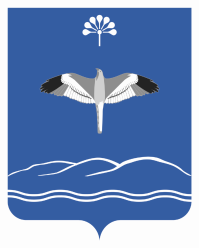 РЕСПУБЛИКА БАШКОРТОСТАНСОВЕТСЕЛЬСКОГО ПОСЕЛЕНИЯКУРГАТОВСКИЙ СЕЛЬСОВЕТМУНИЦИПАЛЬНОГО РАЙОНАМЕЧЕТЛИНСКИЙ РАЙОН452562 д. Кургатово, ул. Ленина, 98Тел. 2-84-48